NABÍDKA NA ODPRODEJ VYŘAZENÉHO MAJETKU OBCEObec  Psáry na základě usnesení rady obce č. 176/30-2012 ze dne 10.12.02012 zveřejňuje záměr obce prodat následující nepotřebný movitý majetek:radlice na sníh rotační koště vč. upínacího zařízenípro Multicar 25, stáří min. 10 let.sekačka na trávu Stiga Park 12 –  rok výroby  1995, motor při zátěži nemá výkonInformace a prohlídka po telefonické dohodě s p. Krčilem na tel. č. 602754819 nebo s p. Rubášem na tel. č.602754820 Nabídky doručte  nejpozději do 11.1.2013 písemně na adresu Obecní úřad Psáry, Pražská 137, 252 44 Psáry nebo mailem na sedlakova@psary.cz. Odprodej bude uskutečněn nejvyšší cenové nabídce.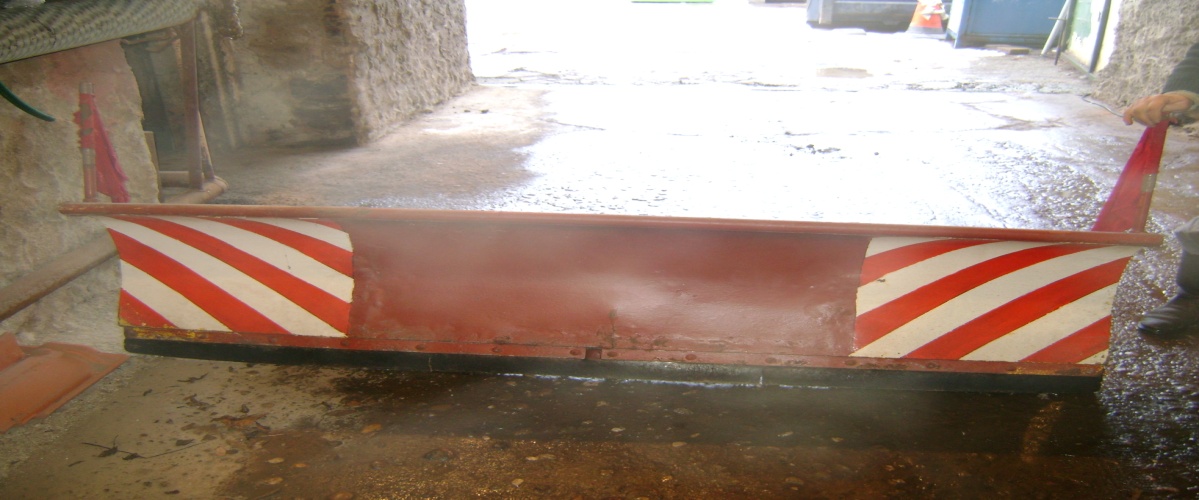 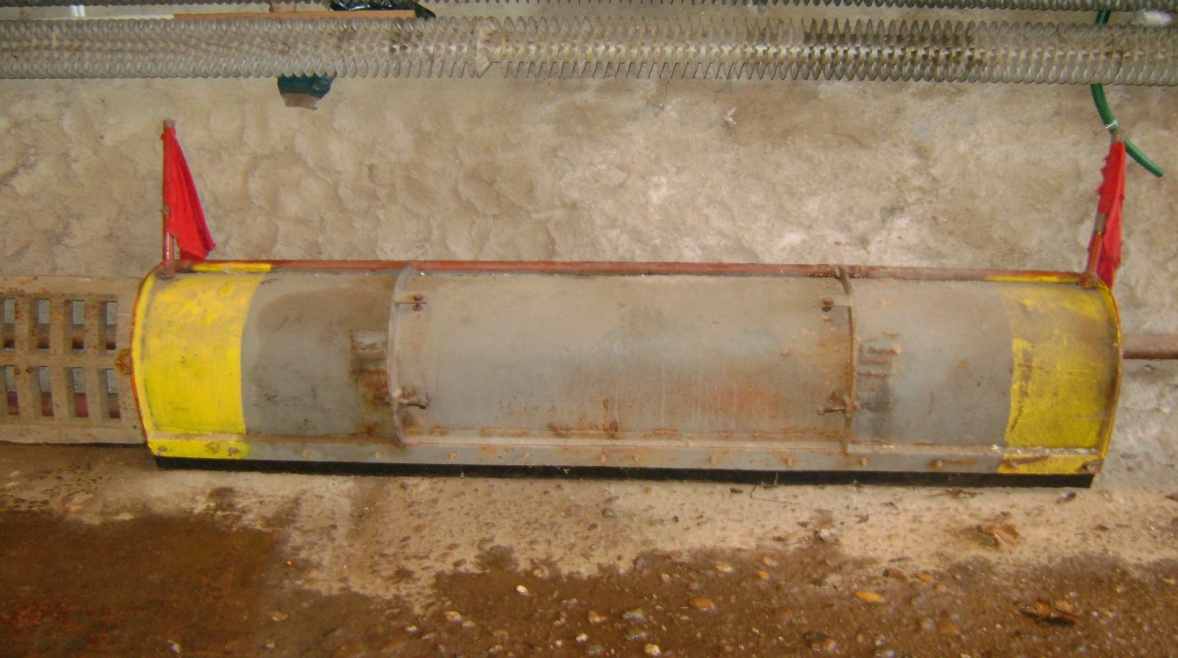 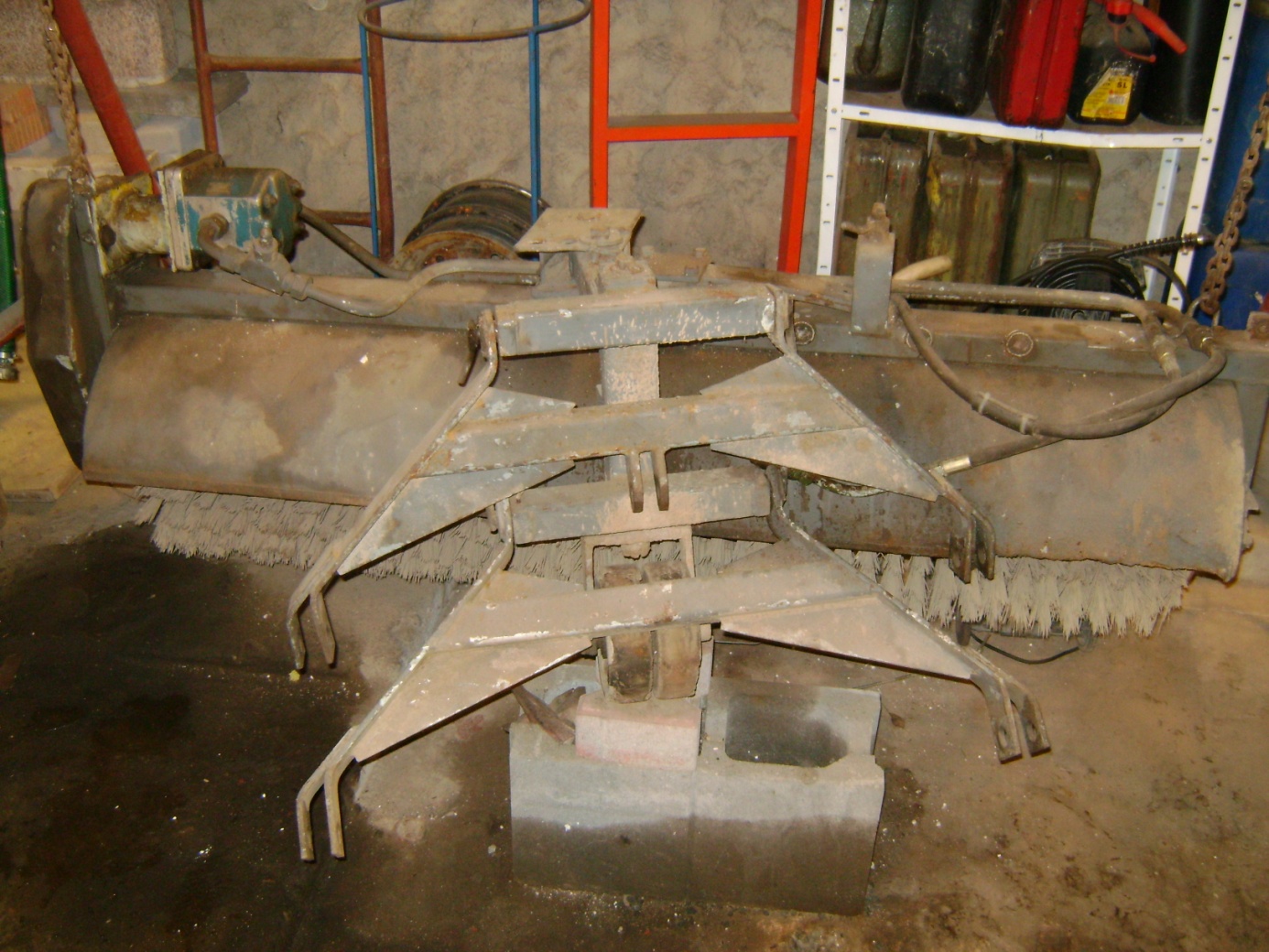 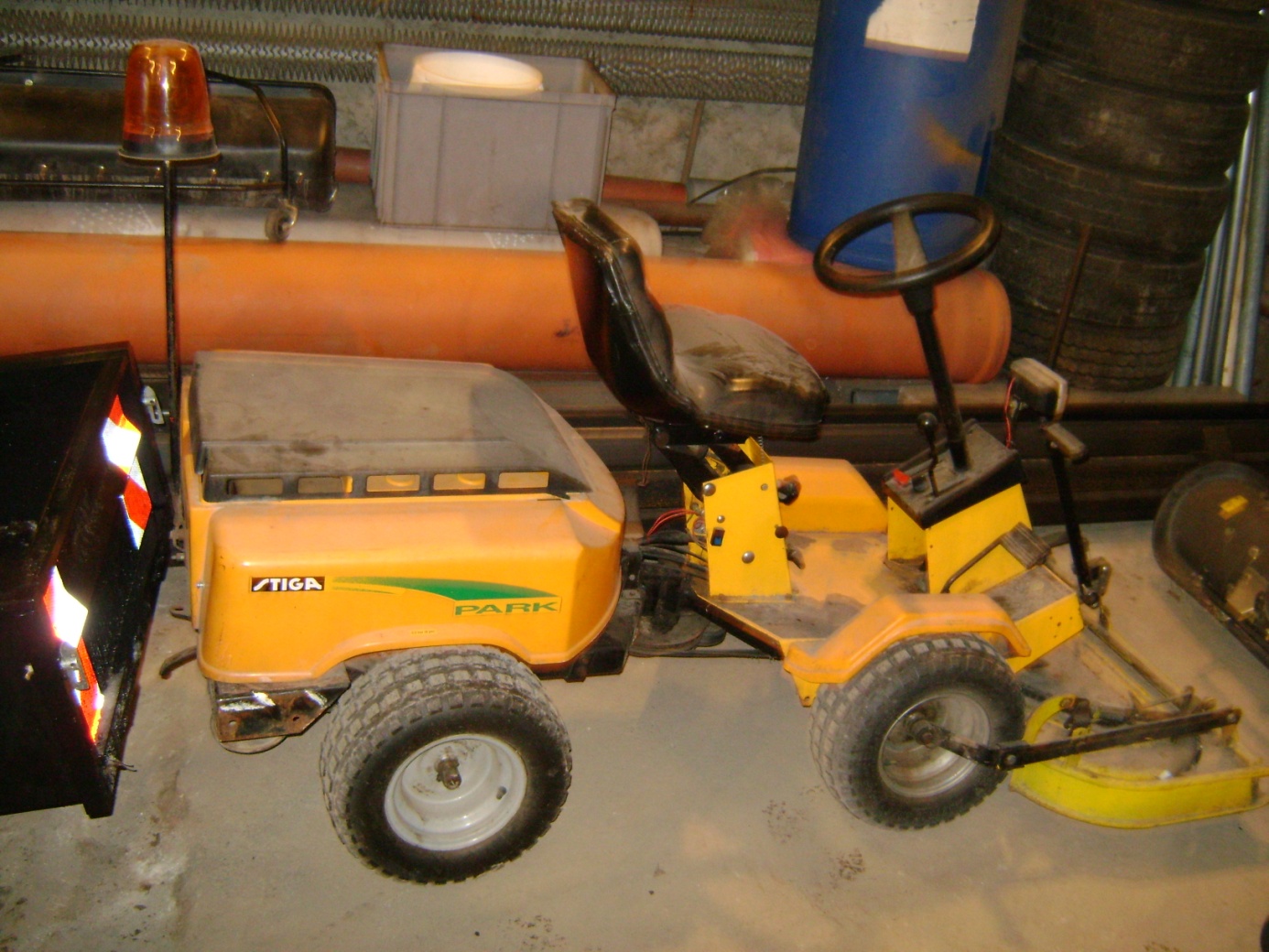 